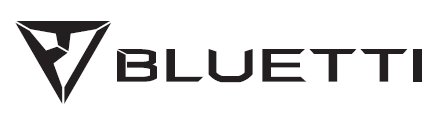 B300 Акумуляторний модуль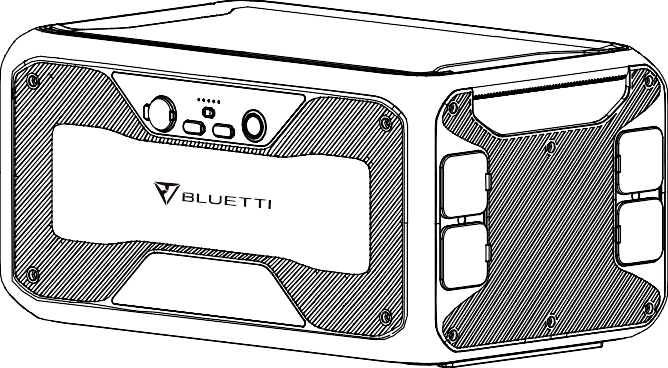 Керівництво користувачаЗмістПросто увімкнітьСТИСЛИЙ ВСТУПВступB300, акумуляторна батарея має ємність 3072 Вт-год для підтримки серії BLUETTI AC200MAX та AC300,  або AC200P. AC200MAX може підтримувати до двох акумуляторних батарей B300 для досягнення ємності 8192 Вт·год. При підключенні до AC300 користувач може одночасно підключити два AC300, щоб подвоїти вихідну потужність і ємність за допомогою короба з розщепленою фазою (P030A)! Збільште до 6000 Вт безперервної потужності, загальну ємність до 24,6 кВт-год і революційну потужність сонячної енергії до 10,4 кВт! Ця установка може бути центром аварійного живлення та забезпечувати необхідне живлення для вашого дому протягом тижня, або з достатньою кількістю сонячних панелей ви навіть можете забезпечувати весь будинок автономним живленням на невизначений термін.СКОРОЧЕННЯСКБ Система керування батареєюСТМП Стеження за точкою максимальної потужностіП.С.: Постійний струмФЕ: Зарядка сонячних панелей (фотоелектричних)Мережа: Електропостачання будинку від комунального підприємстваT500: Додатковий перехідник на 500 ВтГР: Глибина розрядкиІНСТРУКЦІЯ З ТЕХНІКИ БЕЗПЕКИНЕ розташовуйте електростанцію поблизу джерел тепла. Забороняється розміщувати обладнання в середовищі з легкозаймистим, вибухонебезпечним газом або димом. Також заборонено експлуатувати обладнання в такому середовищі.НЕ намагайтеся замінити внутрішню батарею або будь-який інший компонент обладнання будь-ким, крім авторизованого персоналу. Немає компонентів, що потребують обслуговування користувачем.НЕ використовуйте у вологих умовах. Якщо обладнання стало вологим, то перед використанням дайте йому повністю висохнути.Під час використання забезпечте належну вентиляцію та не закривайте отвори вентилятора. Недостатня вентиляція може призвести до незворотного пошкодження обладнання.BLUETTIНічого НЕ кладіть на електростанцію під час зберігання або використання.НЕ пересувайте пристрій під час роботи, оскільки вібрація та раптові удари можуть призвести до погіршення з’єднання з обладнанням усередині.Попередження: НЕ вставляйте сторонні предмети в порти B300. Використовуйте виріб обережно та тримайте дітей подалі від нього.У разі пожежі для виробу підходить тільки вогнегасник із сухим порошком.З метою безпеки використовуйте тільки оригінальний зарядний пристрій і кабелі, що призначені для обладнання. Ми не несемо відповідальності за пошкодження, спричинені стороннім обладнанням, і можемо скасувати вашу гарантію.ДОДАТОК BLUETTI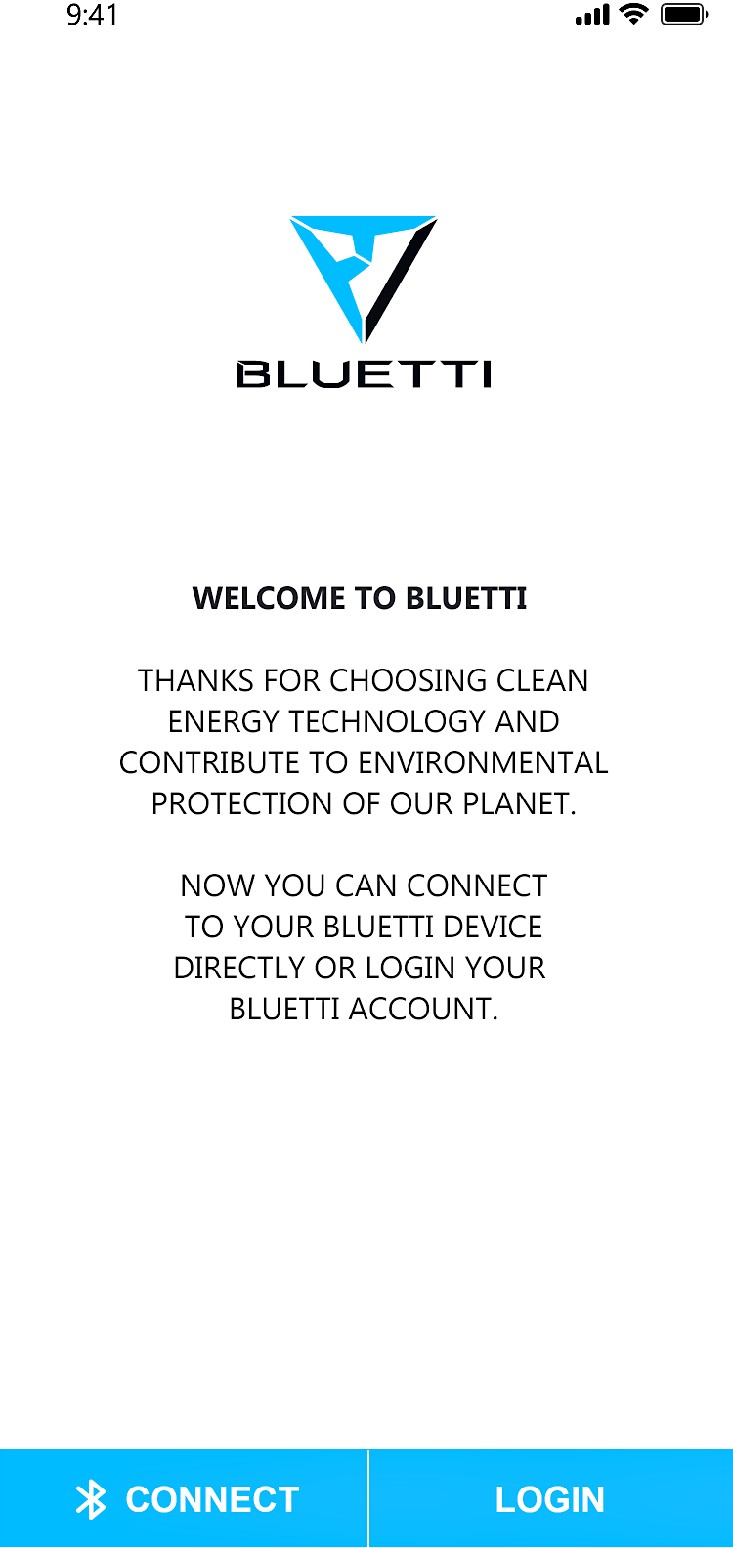 За допомогою додатка BLUETTI залишок ємності B300 можна переглянути віддалено, лише якщо B300 уже підключено до AC300/AC200MAX.Для отримання детальної інформації зверніться до посібника користувача AC300/ AC200MAX.Просто увімкніть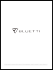 В КОРОБЦІСтандартні аксесуариBLUETTIПридбання додаткових аксесуарівПродається на BLUETTIPOWER.COMПросто увімкнітьДАВАЙТЕ РОЗПОЧНЕМО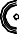 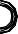 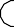 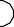 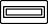 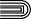 Увімкнення/ вимкнення: Натисніть і утримуйте кнопку живлення, щоб увімкнути/ вимкнути пристрій, світлодіодний індикатор засвітиться/ погасне.B300 увімкнеться автоматично після вимкнення, коли до зарядного порту буде подано напругу зарядки від мережі та/або фотоелектричної зарядки.ОСОБЛИВОСТІ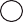 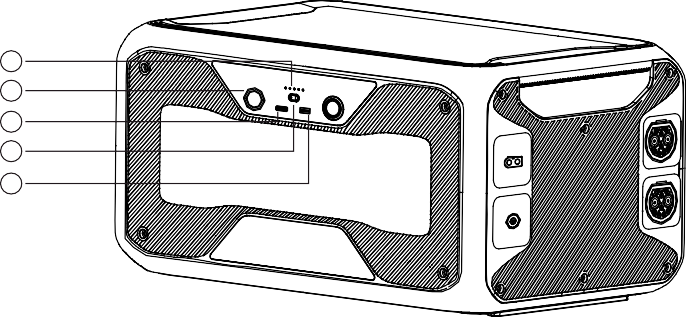 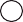 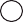 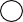 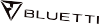 BLUETTIПЕРЕЗАРЯДКАСонячна зарядкаВиберіть сонячну панель з робочою напругою 12В-60В постійного струму.Підключіть сонячну панель до B300 за допомогою кабелю зарядки від сонячних батарей (аксесуар 3).Зарядка за принципом «підключи та заряджай»: він почне заряджатися автоматично після підключення сонячної панелі до виробу, навіть якщо він вимкнений.Макс. сонячний струм: 10AB300 слід вимкнути через 2 хвилини після від’єднання кабелю зарядки від сонячної батареї від B300.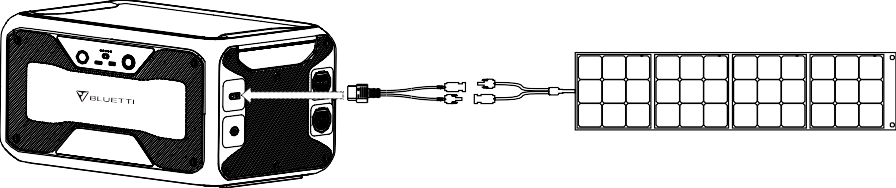 Просто увімкнітьЗарядка змінним струмом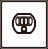 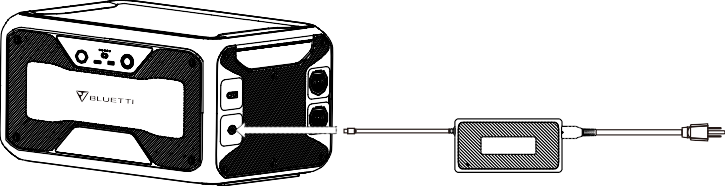 Приблизний час повної зарядки для перехідника: 6,6-7,1 год.Автомобільна зарядка(Автомобільний зарядний кабель) порт прикурювача - MC4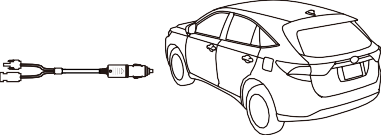 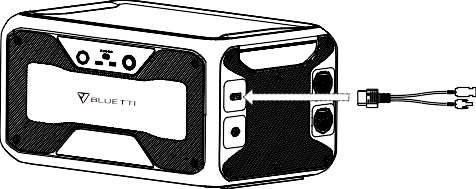 (Автомобіль)Подвійна перезарядка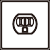 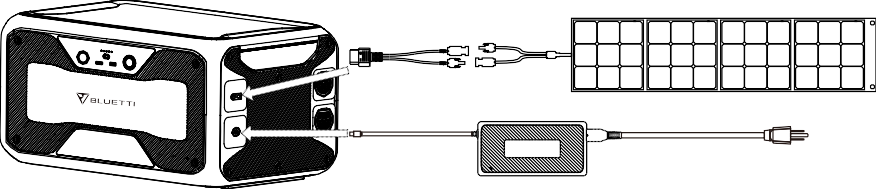 Приблизний час повної зарядки для подвійної перезарядки: 4,9-5,4 год.AC300 + B300 З’ЄДНАННЯ ДОДАТКОВОЇ БАТАРЕЇAC300 може збільшити ємність за допомогою 1-4 акумуляторних батарей B300 до 3072-12288 Вт-год. Підтримує до 4 акумуляторних батарей паралельно.Система AC300+B300 буде активована, коли AC300 буде заряджено.BLUETTI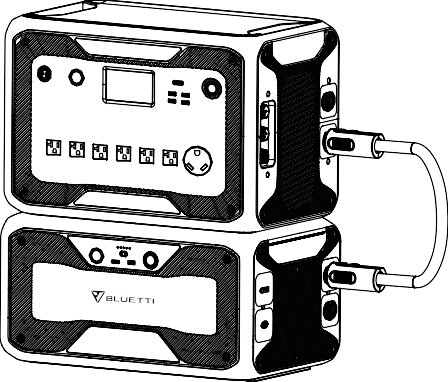 AC300 + B300 *1 =3072 Вт-годКрок 1: Натисніть кнопку 01 і підключіть порт батареї AC300 до B300 через кабель Capacity Fusion (аксесуар № 2)Крок 2: Натисніть кнопку 02, щоб заблокувати кабель за допомогою AC300 або B300. 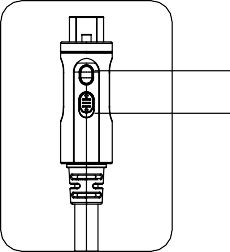 Крок 3: Натисніть кнопку живлення AC300 і B300.Кнопка 01Кнопка 02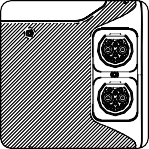 AC300	AC300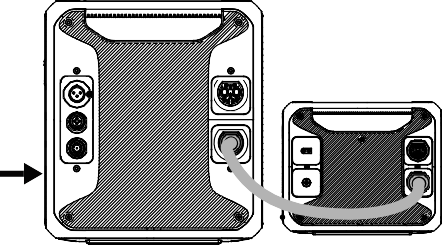 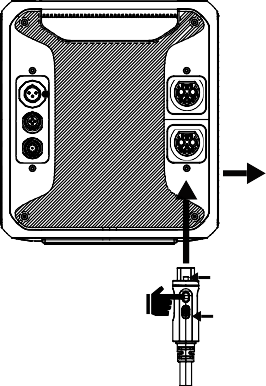 B300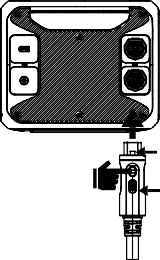   Зазубрини вниз                                              ①                                                     	               Блокування ②Кінець                                                                  Другий крокПерший крокПросто увімкніть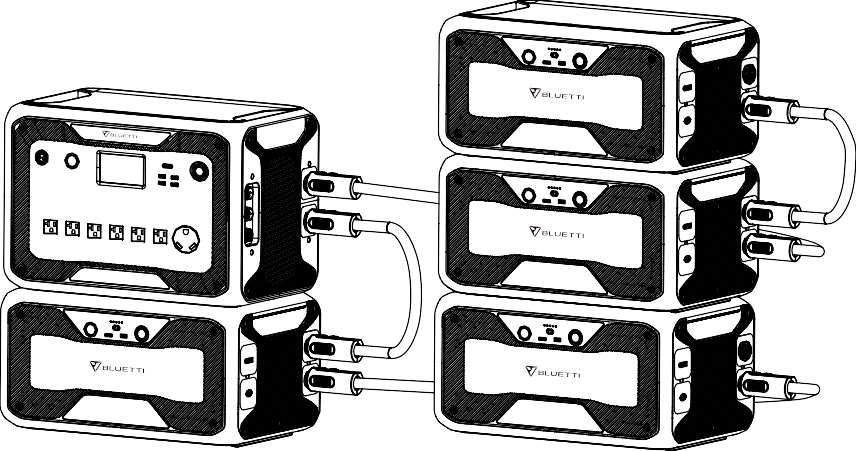 AC300 + B300 *4 = 12288 Вт-годAC200MAX + B300 З’ЄДНАННЯ ДОДАТКОВОЇ БАТАРЕЇ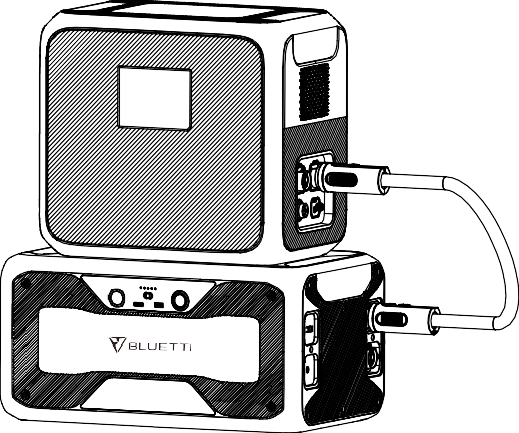 AC200MAX + B300 *1 = 5120 Вт-годBLUETTI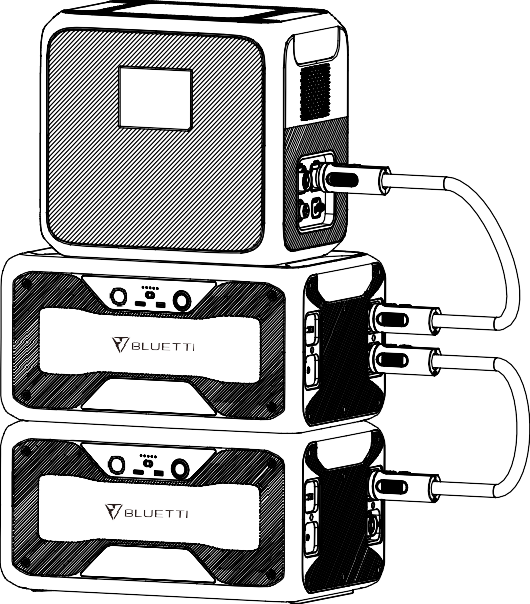 AC200MAX + B300 *2 = 8192 Вт-годТЕХНІЧНІ ХАРАКТЕРИСТИКИПросто увімкнітьFAQ (Часті запитання)Як отримати гарантію?Будь ласка, див. гарантійний талон, який ви отримали з місця, де ви замовили продукт.Чи можна оновити пристрій?Коли B300 підключено до AC300, прошивку, включаючи ARM, DSP, IOTT і BMS, можна оновити онлайн через OTA через додаток BLUETTI.Чи можна заряджати і розряджати одночасно?Так, пристрій підтримує функцію наскрізної зарядки для виходів постійного струму.Чи можу я для зарядки цього виробу використовувати сонячні панелі сторонніх виробників?BLUETTIТак, сонячні панелі сторонніх виробників можна використовувати, якщо вони мають роз’єми MC4, а сумарна вихідна напруга (послідовно або паралельно) становить від 12 В до 60 В, макс. 200 Вт.ЗБЕРІГАННЯ ТА ТЕХНІЧНЕ ОБСЛУГОВУВАННЯ	Будь ласка, вимикайте пристрій і заряджайте його до 50-70% ємності кожного разу перед зберіганням.Щоб зберегти заряд батареї, розряджайте та повністю заряджайте пристрій принаймні раз на 3-6 місяців.Під час використання або зберігання забезпечте належну вентиляцію та тримайте подалі від будь-яких горючих матеріалів або газів.Нічого не кладіть на пристрій під час зберігання або використання.Уникайте потрапляння пристрою під дощ або вологе середовище та прямі сонячні промені (32-113 ℉, 0-45 ℃), настійно рекомендується чисте та сухе середовище.Для очищення зовнішніх поверхонь від пилу та сміття настійно рекомендується використовувати сухі неабразивні тканини.Тримайте подалі від дітей і домашніх тварин.ДЕКЛАРАЦІЯДеякі зміни можуть відбутися без попередження, це стосується зовнішнього вигляду або технічних характеристик, через доступність матеріалів або вдосконалення апаратного забезпечення виробу з часом.BLUETTI не несе відповідальності за будь-яку шкоду, спричинену форс-мажорними обставинами, такими як пожежі, тайфуни, повені, землетруси або навмисною недбалістю, неправильним використанням або іншими ненормальними умовами використання користувачем.За використання нестандартних перехідників і аксесуарів компенсація збитків не надається.BLUETTI не несе відповідальності за будь-які збитки, спричинені будь-якими операціями з виробом поза способів використання, описаними в цьому посібнику.Цей пристрій не підходить для використання на відповідному обладнанні або апаратах, що включають:Просто увімкнітьОсобиста безпека, такі як пристрої атомної енергії, аерокосмічні пристрої, медичні пристрої тощо, або будь-яке обладнання чи апарати, які вимагають надзвичайно надійних джерел живлення. Ми не несемо відповідальності за нещасні випадки, пожежі, неправомірні чи недбалі дії, що спричинені таким обладнанням чи апаратами, які призводять до пошкодження.№КатегоріяКількість1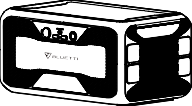 Акумуляторна батарея B30012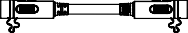 Кабель Capacity Fusion (P090D)Підключіть B300 до порту батареї AC300 або AC200MAX, щоб збільшити ємність13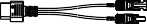 ФЕ вхідний кабель(MC4 - XT90) (10A, MAX 200Вт)Зарядка B300 через сонячні панелі з портами MC4.14B300 Портативна електростанціяКерівництво користувачаБудь ласка, перед використанням прочитайте посібник  і дотримуйтесь його вказівок, збережіть цей посібник для подальшого використання.15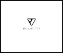 Гарантійний талонЗберігайте цей гарантійний талон належним чином.16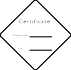 Сертифікат проходження перевірки якості1№КатегоріяДодатковий вхідний кабель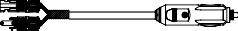 Автомобільний зарядний кабель (порт прикурювача - MC4)Зарядка B300 від автомобіля, використовуйте кабель №3.Додатковий вхідний кабель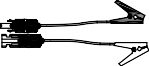 Кабель для зарядки свинцево-кислотної батареїЗаряджайте B300 через свинцево-кислотну батарею, поставте затискачі на відповідні позитивні та негативні полюси свинцево-кислотної батареї, використовуйте кабель №3.Додатковий вхідний кабель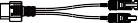 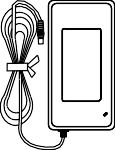 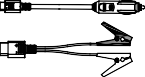 Комплект підсилення заряду D050S(Включаючи D050S, ФЕ, автомобільний, свинцево-кислотний зарядний кабель)D050S - для додаткових методів зарядки через порт 7909 (оригінальний змінний струм). Межа напруги: 12-60 В пост. струму Вхід: 500 Вт Макс.Додатковий вихідний кабель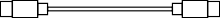 Кабель USB-C – USB-CПідтримка 20 В/5 А, вихідна потужність 100 Вт, підходить для більшості приладівринку з портом USB-C.Додатковий вихідний кабель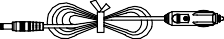 Порт прикурювача - 5521 КабельПідходить для пристроїв 12 В із вхідним портом 5521, таких як маршрутизатор, камера тощо.Додатковий перехідник змінного струму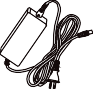 Перехідник змінного струмуЗарядка B300 через настінну розетку при макс. 500 Вт.01 Індикатор ємності батареї06 Кнопка увімкненняПоказує залишок ємності B300.Щоб увімкнути/ вимкнути B300, усі функції будуть закриті.02 Порт прикурювача 12 В/10 А07 Порт розширення батареїВихідний порт для пристроїв із відповідним штекером, таких як автомобільний вакуум.Порт для підключення B300 до AC300/AC200MAX/B300.03 Вихідний порт USB-C (PD3.0, 100 Вт).08 ФЕ Вхідний портМожна використовувати за допомогою кабелю USB-C – USB-C для заряджання більшості пристроїв на ринку, таких як Pixel Phone, Macbook Pro, при максимальній потужності 100 Вт.Щоб заряджати B300 від сонячної енергії.І автомобільна зарядка, зарядка свинцево-кислотних акумуляторів.04 Кнопка увімкнення/вимкнення постійного струму09 Вхідний порт зарядного пристроюЩоб увімкнути/вимкнути функцію виведення B300.Для зарядки B300 через автомобіль, додаткове сонячне джерело, свинцево-кислотну батарею, перехідник змінного струму. Підходить для D050S.05 Вихідний порт USB-A (QC3.0)Порти USB-A підтримують протокол QC3.0.Загальні характеристикиЗагальні характеристикиМодель №:B300Вага нетто36,1 кгРозміри520*320*266 мм Температура зарядки0-40℃ Температура розрядки-20-40℃Температура зберігання-20-40℃ Вологість робочого середовища10-90%Ємність3072 -12288 Вт-год (60-240 А-год)Тип батареїLiFePO4Стандартна напруга батареї51,2 В пост.струмуВихід постійного струмуВихід постійного струмуПорт прикурювача*1 12В пост.струму,10AUSB-A*1  3.6-12В пост.струму, 3A,18ВтUSB-C PD3.0 підтримується*1 5-15В пост.струму,3A; 20В пост.струму, 5A, 100ВтВхід змінного струмуВхід змінного струмуЗмінний струм (через 7909 через T500)500 Вт Макс.Характеристики58,8 В пост. струму, 8AФЕ вхідФЕ вхідОбмеження напруги КТМП (один).12-60 В пост. струмуМакс. потужність входу200 ВтМаксимальний вхідний струм10AАвтомобільна зарядкаАвтомобільна зарядкаНапруга на вході12/24 В пост. струмуСтрум8,2AМаксимальна вхідна потужність196,8 ВтПорт батареї *2Порт батареї *2Характеристики58,8 В пост. струму, 80A